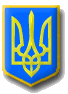 ЛИТОВЕЗЬКА    СІЛЬСЬКА РАДАВОЛИНСЬКА ОБЛАСТЬП’ята сесія восьмого  скликанняР І Ш Е Н Н ЯВід 19   лютого 2021 року                 с.Литовеж                                     № 5/5 Про звіт про роботу 
КП «КГ Литовезької сільської ради» за 2020 рік
        Відповідно до Закону України «Про місцеве самоврядування в Украні», заслухавши та обговоривши звіт начальника КП «КГ Литовезької сільської ради» Щокін Г.М. про роботу Комунального господарства, Литовезька сільська радаВИРІШИЛА:  1. Звіт начальника КП «КГ Литовезької сільської ради»  Щокін Г.М. про роботу комунального господарства прийняти до відома.(додається) 2. Роботу КП «КГ Литовезької сільської ради» за 2020 рік  визнати задовільною. 3. Контроль за виконання даного рішення покласти на постійну комісію з питань земельних відносин, будівництва, інфраструктури, житлово-комунального господарства, природних ресурсів.Сільський голова                                                                         О.Л.Касянчук